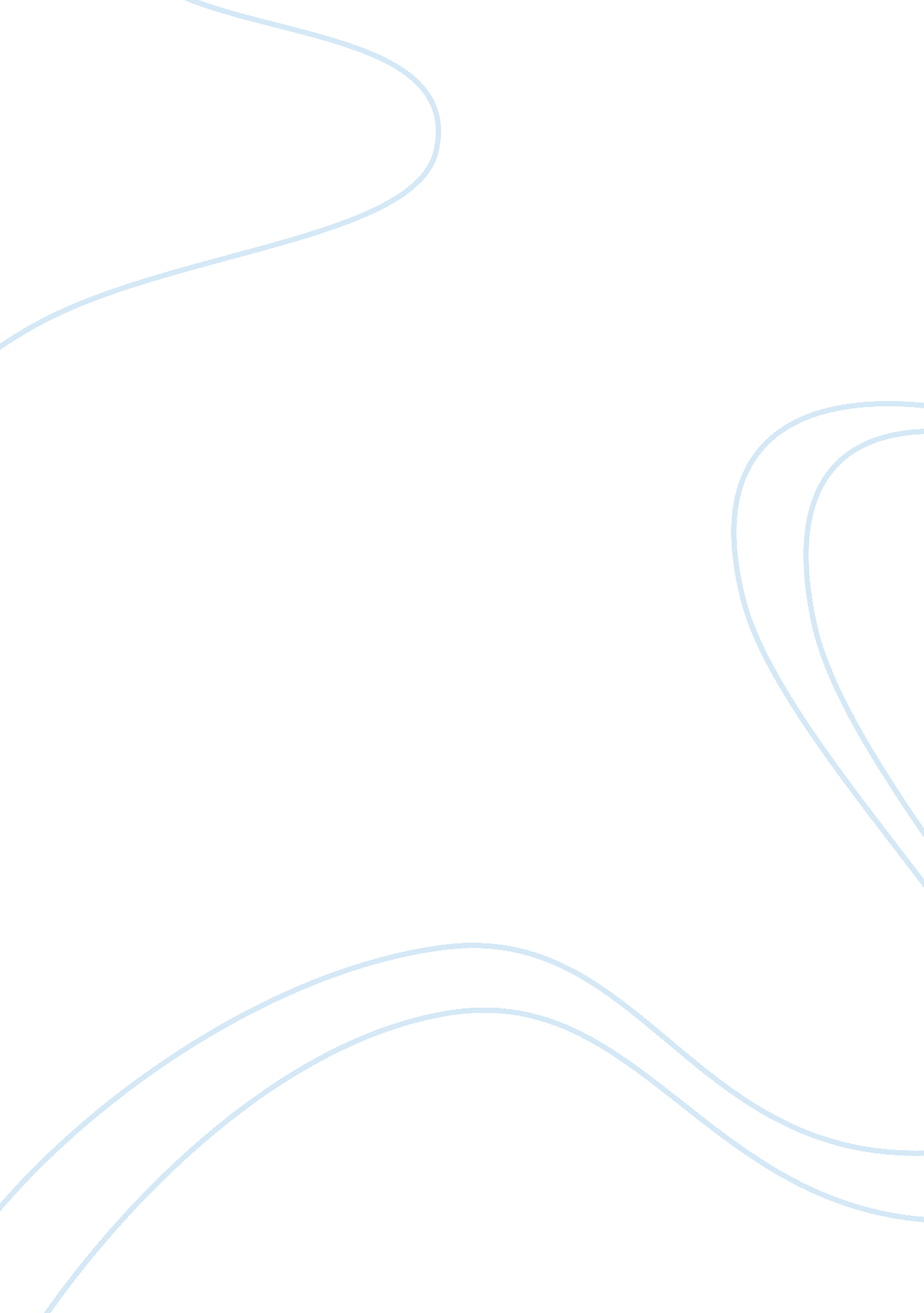 Online vs. college campusEducation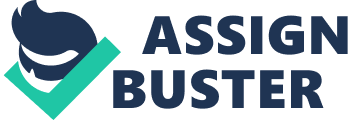 Online vs. College Campus To begin with, online es the world over provide an important facet of learning which was not deemed as a possibility in the past. It allows for distance education to come about as a reality which was not even considered in the yesteryears. However, a college campus is a place where much can be learned on the campus and is inherently very different from an online methodology. 
It is a fact that online classes could be conducted through web-based university courses which have far-reaching benefits and the possibilities are endless in their own right. Online classes can offer a feel of the real universities though the real essence seems missing which only a college campus can fulfill. Online courses and classes put the students in an awkward situation. Even though they have a feel of the education norms yet they are left out of the school decorum as well as the college campus life (Reisetter & LaPointe, 2008). The students are more dependent on computers and the use of technology rather than interacting and mingling with their mates within the college campus. 
A college campus is healthier in the sense that it involves one on one interaction amongst the students which is a missing element within the online classes that the students undertake. For the online students, the lack of meeting one another makes them feel all alone, which forbids them from enjoying the courses that they have undertaken. The convenience of home does not fully render them the study atmosphere which exists at a college campus. However, the online classes have become such an enormous part of the education domains that the world is quickly coming to terms with the very same. 
There are definitive merits and demerits of online education versus what is taught at a college campus, and there is no denying the fact that the latter is better than an online methodology which is being employed more and more in the time and age of today. The merits bank on the ease of becoming a student, no matter where this individual is sitting and which course he wants to have for his educational requirements (Mupinga, 2007). The demerits include the fact that this is merely education and not understanding of what is being taught in the most basic sense. Much needs to be understood on the same footings when one delves deep into the understanding of the two kinds of education that are being instilled within the students of present times. 
In the end, it would be fair to comment that both online education and a college campus ensure that education remains quintessential more than anything else. The students must learn as this is the most significant premise that one can take. But then again, the manner in which this education comes about is also pertinent as it ensures long term success and accomplishment for the students. All said and done, these forms of education should be encouraged across the board as they bring along value and meaning for one and all, and more significantly the students themselves. 
Works Cited 
Mupinga, Davison M. Students Positive and Negative Experiences in Hybrid and Online Classes. College Student Journal, 41, 2007 
Reisetter, M. & LaPointe, L. Belonging Online: Students Perceptions of the Value and Efficacy of an Online Learning Community. International Journal on ELearning. Norfolk: 7(4), 2008 